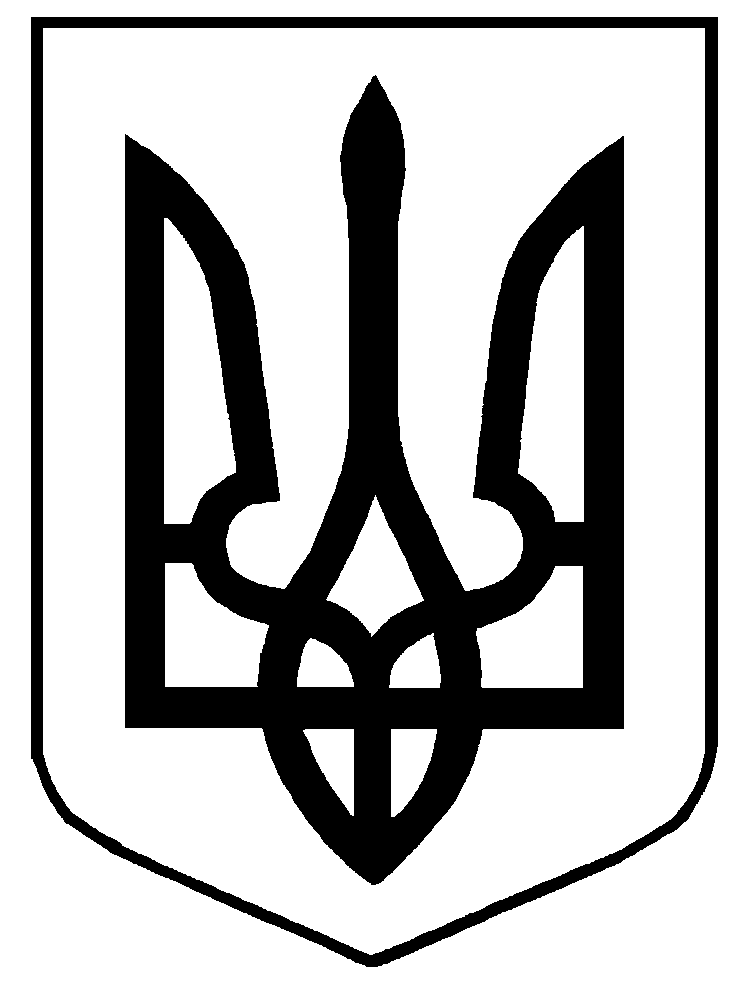 Міністерство освіти і науки УкраїниДержавний освітній стандарт                                                                       8113.В.07.10-2021                                                                  (позначення стандарту)Професія:          			Машиніст бурової установкиКод:                     		8113	Професійні кваліфікації:                                             машиніст бурової установки 3 розряду;                                             машиніст бурової установки 4 розряду;                                             машиніст бурової установки 5 розряду;                                             машиніст бурової установки 6 розряду.Освітня кваліфікація: кваліфікований робітник.Рівень освітньої кваліфікації: базовий.Видання офіційнеКиїв – 2021Відомості про авторський колектив розробниківКерівники робочої групи:Карпенко Дмитро Олександрович – керівник напрямку професійного навчання Корпоративного університету ТОВ «МЕТІНВЕСТ ХОЛДІНГ».Бобко Володимир Миколайович – директор Навчально-методичного центру професійно-технічної освіти у Львівській області.І. Загальні положення щодо виконання стандартуДержавний освітній стандарт (далі – Стандарт) з професії 8113 «Машиніст бурової установки» розроблено відповідно до:законів України «Про освіту», «Про професійну (професійно-технічну) освіту», «Про повну загальну середню освіту», «Про професійний розвиток працівників», «Про організації роботодавців, їх об’єднання, права і гарантії їх діяльності»; Положення про Міністерство освіти і науки України, затвердженого постановою Кабінету Міністрів України від 16 жовтня 2014 р. № 630;Державного стандарту професійної (професійно-технічної) освіти, затвердженого постановою Кабінету Міністрів України від 20 жовтня
2021 р. № 1077;Методичних рекомендацій щодо розроблення стандартів професійної (професійно-технічної) освіти за компетентнісним підходом, затверджених наказом Міністерства освіти і науки України від 17 лютого 2021 р. № 216;професійного стандарту професії 8113 «Машиніст бурової установки», затвердженого наказом Міністерства розвитку економіки, торгівлі та сільського господарства України (Мінекономіки) від 29 жовтня 2020 р. № 2186;Рамкової програми ЄС щодо оновлених ключових компетентностей для навчання протягом життя, схваленої Європейським парламентом і Радою Європейського Союзу 17 січня 2018 року;інших нормативно-правових актів.Стандарт є обов'язковим для виконання усіма закладами професійної (професійно-технічної) освіти, підприємствами, установами та організаціями, незалежно від їх підпорядкування та форми власності, що видають документи встановленого зразка за цією професією.Стандарт професійної (професійно-технічної) освіти містить:титульну сторінку;відомості про авторський колектив розробників;загальні положення щодо виконання стандарту;вимоги до результатів навчання, що містять: перелік ключових компетентностей за професією; загальні компетентності (знання та вміння) за професією; перелік результатів навчання та їх зміст;орієнтовний перелік основних засобів навчання.Структурування змісту Стандарту базується на компетентнісному підході, що передбачає формування і розвиток у здобувача освіти ключових, загальних та професійних компетентностей.Ключові компетентності у цьому стандарті корегуються з загальними компетентностями, що визначені професійним стандартом, та набуваються впродовж строку освітньої програми.Професійні компетентності дають особі змогу виконувати трудові функції, швидко адаптуватися до змін у професійній діяльності та є складовими відповідної професійної кваліфікації.Результати навчання за цим стандартом формуються на основі переліку  ключових і професійних компетентностей та їх опису.Освітній рівень вступника: базова або повна загальна середня освіта.Види професійної підготовкиПідготовка кваліфікованих робітників за професією 8113 «Машиніст бурової установки» може проводитися за такими видами: первинна професійна підготовка, професійне (професійно-технічне) навчання, перепідготовка, підвищення кваліфікації.Первинна професійна підготовка за професією 8113 «Машиніст бурової установки» з отриманням професійної кваліфікації «Машиніст бурової установки» 3, 4 розрядів передбачає здобуття особою всіх результатів навчання, що визначені Стандартом відповідно до типу та виду обладнання, яке буде задіяне в процесі трудової діяльності. Без вимог до стажу роботи.Стандартом визначено загальні компетентності (знання та вміння) для професії, що в повному обсязі включаються до змісту першого результату навчання при первинній професійній підготовці.До першого результату навчання при первинній професійній підготовці включаються такі ключові компетентності як «Особистісна, соціальна й навчальна компетентність», «Громадянська компетентність», «Цифрова компетентність».Підприємницьку компетентність рекомендовано формувати на завершальному етапі освітньої програми.Математична, екологічна та енергоефективна компетентності формуються впродовж освітньої програми в залежності від результатів навчання.Стандарт встановлює максимально допустиму кількість годин при первинній професійній підготовці для досягнення результатів навчання. Кількість годин для кожного окремого результату навчання визначається освітньою програмою закладу освіти.Перепідготовка з інших професій за професією 8113 «Машиніст бурової установки» з отриманням професійних кваліфікацій «Машиніст бурової установки» 3, 4, 5 розрядів – професійне навчання на виробництві, професійна (професійно-технічна) освіта. Без вимог до стажу роботи. Загальні компетентності (знання та вміння), перелік та зміст ключових компетентностей при проведенні професійного (професійно-технічного) навчання або перепідготовки визначається освітньою програмою в залежності від наявності в особи документів про освіту чи присвоєння кваліфікації, набутого досвіду (неформальна чи інформальна освіта).Після завершення навчання,  присвоєння 3, 4 або 5-го розрядів здійснюється відповідно до типу та виду обладнання, яке буде задіяне, а також складності виконуваних робіт в процесі трудової діяльності.Підвищення кваліфікації з присвоєнням професійних кваліфікацій «Машиніст бурової установки» 4, 5, 6 розрядів проводиться за умови стажу роботи за попередніми розрядами не менше 1 року. 3-й розряд – у разі буріння геологорозвідувальних свердловин на тверді корисні копалини установками першого класу (вантажопідійманням до 0,5 т) мотобурами, ручними і переносними комплектами, штангами.4-й розряд – у разі буріння свердловин несамохідними верстатами ударно-обертального буріння, самохідними верстатами обертального буріння з потужністю двигуна до 50 кВт, верстатами зондувального буріння із підземних гірничих виробок; буріння геологорозвідувальних свердловин на тверді корисні копалини установками другого класу (вантажопідійманням на гаку від 0,5 до 1,5 т); буріння гідрогеологічних і геофізичних свердловин обертальним способом, без застосування очисного агента, ударно-канатними та іншими способами буріння; розбурювання негабаритів самохідними установками, перфораторами, електросвердлами.5-й розряд – у разі буріння свердловин верстатами канатно-ударного буріння, самохідними верстатами обертального буріння з потужністю двигунів понад 50 кВт, самохідними верстатами ударно-обертального буріння з потужністю двигунів до 150 кВт, самохідними верстатами шарошкового буріння з потужністю двигунів до 300 кВт, збійно-буровими машинами і верстатами з підземних гірничих виробок, крім верстатів зондувального буріння; буріння гідрогеологічних свердловин на тверді корисні копалини установками третього, четвертого і п’ятого класів (вантажопідніманням на гаку від 1,5 до 15 т); буріння гідрогеологічних свердловин обертальним способом з застосуванням очисного агента; виймання (вибурювання) корисних копалин з тонких пластів шнеко-буровими машинами і верстатами на підземних роботах.6-й розряд – у разі буріння свердловин самохідними верстатами ударно-обертального буріння з потужністю двигунів 150 кВт і більше (або обладнаних гідросистемами) самохідними верстатами шарошкового буріння з потужністю двигунів 300 кВт і більше; верстатами термічного буріння, верстатами віброобертального буріння; буріння геологорозвідувальних свердловин на тверді корисні копалини установками шостого, сьомого і восьмого класів (вантажопідійманням на гаку понад 15 т); виймання (вибурювання) корисної копалини з тонких пластів шнеко-буровими машинами і верстатами на відкритих гірничих роботах.При організації перепідготовки, професійного (професійно-технічного) навчання або навчанні на виробництві строк професійного навчання може бути скороченим з урахуванням наявності документів про освіту, набутого досвіду (неформальна чи інформальна освіта) та визначається за результатами вхідного контролю. Вхідний контроль знань, умінь та навичок здійснюється відповідно до законодавства.Тривалість професійної підготовки встановлюється відповідно до освітньої програми в залежності від виду підготовки та визначається робочим навчальним планом.Робочі навчальні плани розробляються самостійно закладами професійної (професійно-технічної) освіти, підприємствами, установами та організаціями, погоджуються із роботодавцями, навчально (науково)-методичними центрами (кабінетами) професійно-технічної освіти та затверджуються органами управління освітою.Перелік основних засобів навчання за професією розроблено відповідно до професійного стандарту, потреб роботодавців, сучасних технологій та матеріалів.Після успішного завершення освітньої програми проводиться державна кваліфікаційна атестація, що передбачає оцінювання набутих компетентностей. Поточне оцінювання проводиться відповідно до чинних нормативно-правових актів.На виробництві навчання завершується проведенням кваліфікаційної атестації.Заклади професійної (професійно-технічної) освіти організовують та здійснюють поточний, тематичний, проміжний і вихідний контроль знань, умінь та навичок здобувачів освіти, їх кваліфікаційну атестацію. Представники роботодавців, їх організацій та об’єднань можуть долучатися до проведення контролю знань, умінь та навичок здобувачів освіти та безпосередньо беруть участь у кваліфікаційній атестації.Після завершення навчання кожен здобувач освіти повинен уміти самостійно виконувати всі роботи, передбачені Стандартом, технологічними умовами і нормами, встановленими у галузі.Вимоги щодо навчання з охорони праціНавчання з охорони праці проводиться відповідно до вимог чинних нормативно-правових актів з питань охорони праці. При складанні робочих навчальних планів та програм необхідно врахувати, що під час первинної професійної підготовки з предмета «Охорона праці» потрібно виділити не менше 30 годин навчального часу, а при підвищенні кваліфікації та перепідготовці – не менше 15 годин (п.2.3. Типового положення про порядок проведення навчання і перевірки знань з питань охорони праці, затвердженого наказом Державного комітету України з нагляду за охороною праці від 26 січня 2005 р. № 15, зареєстрованого в Міністерстві юстиції України 15 лютого
2005 р. за № 231/10511).Спеціальне, спеціалізоване навчання і перевірка знань з професії «Машиніст бурової установки» здійснюється відповідно до нормативно-правових актів та діючих галузевих інструкцій з охорони праці.Питання охорони праці, що стосуються технологічного виконання робіт, застосування матеріалів, обладнання чи інструментів включаються до робочих навчальних програм.До самостійного виконання робіт здобувачі освіти допускаються лише після навчання й перевірки знань з охорони праці.Порядок присвоєння кваліфікацій та видачі відповідних документівПорядок проведення кваліфікаційної атестації здобувачів освіти та присвоєння їм кваліфікації визначається центральним органом виконавчої влади, що забезпечує формування державної політики у сфері трудових відносин, за погодженням із центральним органом виконавчої влади, що забезпечує формування та реалізує державну політику у сфері освіти і науки.Критерії кваліфікаційної атестації випускників розробляються закладом професійної (професійно-технічної) освіти разом з роботодавцями.Кваліфікаційна пробна робота проводиться за рахунок часу, відведеного на виробничу практику. Перелік кваліфікаційних пробних робіт розробляється закладами професійної (професійно-технічної) освіти відповідно до Стандарту, потреб роботодавців галузі, сучасних технологій та новітніх матеріалів.Здобувачу освіти, який при первинній професійній підготовці опанував відповідну освітню програму й успішно пройшов кваліфікаційну атестацію, присвоюється освітньо-кваліфікаційний рівень «кваліфікований робітник» та видається диплом кваліфікованого робітника державного зразка.Особі, яка під час перепідготовки або професійного (професійно-технічного) навчанні опанувала відповідну освітню програму та успішно пройшла кваліфікаційну атестацію, видається свідоцтво про присвоєння професійної кваліфікації, а також посвідчення на право виконання робіт підвищеної небезпеки.Сфера професійної діяльностіНазва виду економічної діяльності, секції, розділу, групи та класу економічної діяльності та їхній код (згідно з Національним класифікатором України ДК 009:2010 «Класифікація видів економічної діяльності») визначено професійним стандартом. Специфічні вимоги до здобуття кваліфікаційВік: по закінченню навчання не менше 18 років.Умовні позначенняКК – ключова компетентність.ПК – професійна компетентність.РН – результат навчання.ІІ. Вимоги до результатів навчання2.1. Перелік ключових компетентностей за професією Загальні компетентності (знання та вміння) за професієюПерелік результатів навчанняКваліфікація: машиніст бурової установки2.2. Перелік професійних і ключових компетенцій та їх описІІІ. Перелік основних засобів навчанняЗАТВЕРДЖЕНОНаказ Міністерства освіти і науки Українивід «___» _______ 20___ р. №_____ №з/пПрізвище,ім’я, по-батьковіМісце роботиПосада1КарпенкоДмитро ОлександровичТОВ «МЕТІНВЕСТ ХОЛДІНГ» 
Корпоративний університетКерівник напрямку професійного навчання2Іванченко Тетяна Євгенівна ПРАТ «ПівнГЗК»,Відділ найму, навчання та розвитку персоналуГоловний фахівець з навчання та розвитку персоналу3Зайцева Дар’я МиколаївнаПАТ «ІнГЗК»,Відділ підготовки кадрівНачальник відділу4Хижняк Лілія МиколаївнаПРАТ «ЦГЗК», 
Відділ найму, навчання та розвитку персоналуПровідний фахівець5Шевченко Ірина ВячеславівнаАТ «ПівдГЗК»,Відділ навчання та розвитку персоналуПровідний фахівець з організації навчанняУмовне позначенняКлючові компетентностіКК1Комунікативна компетентністьКК2Особистісна, соціальна й навчальна компетентністьКК3Громадянська компетентністьКК4Математична компетентністьКК5Цифрова компетентністьКК6Енергоефективна компетентністьКК7Екологічна компетентністьКК8Підприємницька компетентністьЗнати:загальні відомості про професію та професійну діяльність;основні нормативні акти у професійній діяльності;загальні правила охорони праці у професійній діяльності;загальні правила пожежної безпеки;загальні правила електробезпеки;загальні правила санітарії та гігієни у професійній діяльності;причини нещасних випадків на підприємстві;план ліквідації аварійних ситуацій та їх наслідків;правила та засоби надання домедичної допомоги постраждалим від нещасних випадків.Вміти:виконувати вимоги положень, інструкцій, стандартів за професією та видами робіт;застосовувати загальні правила охорони праці у професійній діяльності;застосовувати первинні засоби пожежогасіння;діяти у разі виникнення нещасних випадків чи аварійних ситуацій;використовувати, в разі необхідності, засоби попередження і усунення виробничих, природних непередбачених явищ (пожежі, аварії, повені тощо);надавати домедичну допомогу постраждалим від нещасних випадків;забезпечувати особисту безпеку та здоров’я, безпеку та здоров’я оточуючих людей в процесі виконання робіт та під час знаходження на території підприємства.Результати навчанняРН 1. Організувати виконання роботиРН 2. Проводити огляд і перевірку обладнання перед початком роботиРН 3. Виконувати технічне обслуговуванняРН 4. Виконувати технологічні роботиРН 5. Виконувати обслуговування свердловинРН 6. Виконувати ремонт бурової установкиРН 7. Здійснювати завершення роботиКваліфікація: машиніст бурової установкиМаксимальна кількість годин: -526Кваліфікація: машиніст бурової установкиМаксимальна кількість годин: -526Кваліфікація: машиніст бурової установкиМаксимальна кількість годин: -526Кваліфікація: машиніст бурової установкиМаксимальна кількість годин: -526Кваліфікація: машиніст бурової установкиМаксимальна кількість годин: -526Результати навчанняКомпетентністьОпис компетентностіОпис компетентностіОпис компетентностіРезультати навчанняКомпетентністьЗнатиУмітиУмітиРН 1. Організувати виконання роботиПК 1.Здатність отримувати планово-змінні завдання від безпосереднього керівникапорядок приймання зміни;робочу інструкцію (карту функціональних обов’язків) машиніста бурової установки;види інструктажів, інструкцію з охорони праці.одержувати інформацію від змінника про стан устаткування;приймати зміну;отримувати планово-змінні завдання від майстра;надавати зворотній зв’язок керівнику.одержувати інформацію від змінника про стан устаткування;приймати зміну;отримувати планово-змінні завдання від майстра;надавати зворотній зв’язок керівнику.РН 1. Організувати виконання роботиКК 1.Комунікативна компетентністьпрофесійну термінологію;правила спілкування з керівництвом, колегами;норми професійної етики та етикету при спілкуванні;види документів у сфері професійній діяльності;правила ведення встановленої документації.спілкуватися з керівництвом, колегами;застосовувати професійну термінологію;дотримуватись норм професійної етики та етикету;вести робочу документацію;вести журнал приймання-здавання зміни.спілкуватися з керівництвом, колегами;застосовувати професійну термінологію;дотримуватись норм професійної етики та етикету;вести робочу документацію;вести журнал приймання-здавання зміни.РН 1. Організувати виконання роботиКК 2.Особистісна, соціальна й навчальна компетентністьособливості роботи в команді, співпраці з іншими командами підприємства;поняття особистості, риси характеру, темперамент;індивідуальні психологічні властивості особистості та її поведінки;причини і способи розв’язання конфліктних ситуацій у колективі.працювати в команді;відповідально ставитися до професійної діяльності;самостійно приймати рішення;діяти в нестандартних ситуаціях;планувати трудову діяльність;складати власний розклад та графік виконання роботи;знаходити та набувати нових знань, умінь і навичок;визначати навчальні цілі та способи їх досягнення;оцінювати власні результати навчання, навчатися впродовж життя;дотримуватися культури професійної поведінки в колективі;запобігати виникненню конфліктних ситуацій;визначати індивідуальні психологічні особливості особистості.працювати в команді;відповідально ставитися до професійної діяльності;самостійно приймати рішення;діяти в нестандартних ситуаціях;планувати трудову діяльність;складати власний розклад та графік виконання роботи;знаходити та набувати нових знань, умінь і навичок;визначати навчальні цілі та способи їх досягнення;оцінювати власні результати навчання, навчатися впродовж життя;дотримуватися культури професійної поведінки в колективі;запобігати виникненню конфліктних ситуацій;визначати індивідуальні психологічні особливості особистості.РН 1. Організувати виконання роботиКК 3.Громадянська компетентністьосновні трудові права та обов’язки працівників;основні нормативно-правові акти у професійній сфері, що регламентують трудову діяльність;положення, зміст, форми та строки укладання трудового договору (контракту), підстави його припинення;соціальні гарантії та чинний соціальний захист на підприємстві, зокрема види та порядок надання відпусток;порядок розгляду і способи вирішення індивідуальних та колективних трудових спорів.застосовувати знання щодо: основних трудових прав та обов’язків  працівників; основних нормативно-правових актів у професійній сфері, що регламентують трудову діяльність;укладання та припинення трудового договору  (контракту);соціальних гарантій та чинного соціального захисту на підприємстві, зокрема про види та порядок надання відпусток, порядок оплати лікарняних листів,порядку розгляду та способів вирішення індивідуальних та колективних трудових спорів.застосовувати знання щодо: основних трудових прав та обов’язків  працівників; основних нормативно-правових актів у професійній сфері, що регламентують трудову діяльність;укладання та припинення трудового договору  (контракту);соціальних гарантій та чинного соціального захисту на підприємстві, зокрема про види та порядок надання відпусток, порядок оплати лікарняних листів,порядку розгляду та способів вирішення індивідуальних та колективних трудових спорів.РН 1. Організувати виконання роботиПК 2.Здатність отримувати інформацію при прийманні зміниробочу інструкцію (карту функціональних обов’язків);інструкцію з охорони праці машиніста бурової установки.своєчасно виявляти та повідомляти керівнику про технологічні параметри роботи устаткування, несправності та відхилення у роботі устаткування, що обслуговується під час приймання зміни;перевіряти відповідність записів вимогам щодо ведення документації;отримувати та подавати інформацію в обсязі, що є необхідною для виконання професійних обов’язків.своєчасно виявляти та повідомляти керівнику про технологічні параметри роботи устаткування, несправності та відхилення у роботі устаткування, що обслуговується під час приймання зміни;перевіряти відповідність записів вимогам щодо ведення документації;отримувати та подавати інформацію в обсязі, що є необхідною для виконання професійних обов’язків.РН 1. Організувати виконання роботиПК 3.Здатність здійснювати огляд і перевірку справності обладнання та інструментівперелік обладнання та інструментів, необхідних для виконання робіт;ознаки несправностей устаткування, механізмів, пристроїв зони обслуговування.здійснювати огляд і перевірку справності обладнання та інструментів;проводити перевірку комплектації, справності і працездатності обладнання та інструментів перед початком робіт.здійснювати огляд і перевірку справності обладнання та інструментів;проводити перевірку комплектації, справності і працездатності обладнання та інструментів перед початком робіт.РН 1. Організувати виконання роботиКК 4.Математична компетентністьправила математичних розрахунків у професійній діяльності.застосовувати математичні розрахунки у професійній діяльності.застосовувати математичні розрахунки у професійній діяльності.РН 1. Організувати виконання роботиКК 5.Цифрова компетентністьінформаційно-комунікаційні засоби, способи їх застосування;способи пошуку, збереження, обробки та передачі інформації у професійній діяльності.використовувати інформаційно-комунікаційні засоби, технології;здійснювати пошук інформації, її обробку, передачу та збереження у професійній діяльності.використовувати інформаційно-комунікаційні засоби, технології;здійснювати пошук інформації, її обробку, передачу та збереження у професійній діяльності.РН 1. Організувати виконання роботиПК 4.Здатність вести журнал приймання-здавання зміниправила ведення встановленої документації.вести первинну технічну документацію.вести первинну технічну документацію.РН 2. Проводити огляд і перевірку обладнання перед початком роботиПК 1.Здатність проводити огляд зовнішнього стану елементів живленняправила та порядок проведення огляду зовнішнього стану елементів живлення;електроустаткування: призначення та конструктивні особливості окремих складальних одиниць і деталей, що обслуговує машиніст бурової установки;несправності електроустаткування та способи їх усунення;способи заземлення устаткування;електровимірювальні прилади і апаратуру керування;правила налагодження сигналізуючих пристроїв;правила підключення бурової установки до електромереж.проводити огляд зовнішнього стану елементів живлення;безпечно виконувати роботи з інструментом та пристосуваннями;візуально визначати стан вузлів, деталей та обладнання.проводити огляд зовнішнього стану елементів живлення;безпечно виконувати роботи з інструментом та пристосуваннями;візуально визначати стан вузлів, деталей та обладнання.РН 2. Проводити огляд і перевірку обладнання перед початком роботиПК 2.Здатність проводити огляд і перевірку пересувної комплектної трансформаторної підстанціїправила та порядок проведення огляду пересувної комплектної трансформаторної підстанції;будову і технічні характеристики обслуговуваного обладнання;принцип роботи та призначення застосовуваних засобів вимірювань і автоматичних пристроїв;генератори: принцип роботи;трансформатори, їх призначення, конструкції, принцип дії;електродвигуни і генератори постійного струму, їх будова, принцип дії.проводити огляд і перевірку пересувної комплектної трансформаторної підстанції.проводити огляд і перевірку пересувної комплектної трансформаторної підстанції.РН 2. Проводити огляд і перевірку обладнання перед початком роботиПК 3.Здатність проводити візуальний огляд металоконструкцій і механізмівправила та порядок проведення візуального огляду металоконструкцій і механізмів.проводити візуальний огляд металоконструкцій і механізмів.проводити візуальний огляд металоконструкцій і механізмів.РН 2. Проводити огляд і перевірку обладнання перед початком роботиПК 4.Здатність проводити огляд і перевірку стану бурового станкаправила та порядок проведення огляду і перевірки стану бурового станка.проводити огляд і перевірку стану бурового станка;монтувати, демонтувати, переміщати, готувати до роботи, установлювати і регулювати бурове обладнання, планувати і розчищати майданчики для його встановлення.проводити огляд і перевірку стану бурового станка;монтувати, демонтувати, переміщати, готувати до роботи, установлювати і регулювати бурове обладнання, планувати і розчищати майданчики для його встановлення.РН 2. Проводити огляд і перевірку обладнання перед початком роботиПК 5.Здатність проводити перевірку стану ходового візка і гальм з обов'язковою перевіркою їх працездатностіправила та порядок проведення перевірки стану ходового візка і гальм.проводити перевірку стану ходового візка і гальм з обов'язковою перевіркою їх працездатності.проводити перевірку стану ходового візка і гальм з обов'язковою перевіркою їх працездатності.РН 2. Проводити огляд і перевірку обладнання перед початком роботиПК 6.Здатність проводити перевірку стану пневмо- і гідро-механізмів, трубопроводівправила та порядок проведення перевірки стану пневмо- і гідро-механізмів,трубопроводів;гідравлічні механізми.проводити перевірку стану пневмо- і гідро-механізмів, трубопроводів.проводити перевірку стану пневмо- і гідро-механізмів, трубопроводів.РН 2. Проводити огляд і перевірку обладнання перед початком роботиПК 7.Здатність проводити огляд стану електроустаткування і кріплення електромашин, маслостанції, компресорної установкиправила та порядок проведення перевірки електроустаткування і кріплення електромашин, маслостанції, компресорної установки;правила підключення бурової установки до електромереж.проводити огляд стану електроустаткування і кріплення електромашин, маслостанції, компресорної установки.проводити огляд стану електроустаткування і кріплення електромашин, маслостанції, компресорної установки.РН 2. Проводити огляд і перевірку обладнання перед початком роботиПК 8.Здатність проводити огляд щіткових апаратів машин постійного струмуправила та порядок проведення огляду щіткових апаратів машин постійного струму.проводити огляд щіткових апаратів машин постійного струму.проводити огляд щіткових апаратів машин постійного струму.РН 2. Проводити огляд і перевірку обладнання перед початком роботиПК 9.Здатність проводити перевірку стану і натягнення канатів механізму поданняправила та порядок проведення перевірки стану і натягнення канатів механізму подання.проводити перевірку стану і натягнення канатів механізму подання.проводити перевірку стану і натягнення канатів механізму подання.РН 2. Проводити огляд і перевірку обладнання перед початком роботиПК 10.Здатність проводити перевірку наявності в необхідній кількості мастильних матеріалів і промивної рідиниправила та порядок проведення перевірки наявності мастильних матеріалів і промивної рідини.проводити перевірку наявності в необхідній кількості мастильних матеріалів і промивної рідини;готувати промивальну рідину і тампонажні суміші.проводити перевірку наявності в необхідній кількості мастильних матеріалів і промивної рідини;готувати промивальну рідину і тампонажні суміші.РН 2. Проводити огляд і перевірку обладнання перед початком роботиПК 11.Здатність проводити перевірку наявності, справності та терміну придатності інструменту, протипожежних засобів, засобів електробезпеки та засобів індивідуального захиступравила та порядок проведення перевірки наявності, справності та терміну придатності інструменту, протипожежних засобів, засобів електробезпеки та засобів індивідуального захисту.проводити перевірку наявності, справності та терміну придатності інструменту, протипожежних засобів, засобів електробезпеки та засобів індивідуального захисту.проводити перевірку наявності, справності та терміну придатності інструменту, протипожежних засобів, засобів електробезпеки та засобів індивідуального захисту.РН 3. Виконувати технічне обслуговуванняПК 1.Здатність проводити зовнішній огляд за механізмами правила та порядок проведення перевірки зовнішнього огляду механізмів;принцип роботи механічного, електричного, пневмо- та гідроустаткування бурової установки;види несправностей у роботі устаткування і методи їх визначення;причини виникнення технічних несправностей, заходи щодо їх запобігання та ліквідації.проводити роботи по зовнішньому огляду за механізмами;візуально визначати стан вузлів, деталей і обладнання.проводити роботи по зовнішньому огляду за механізмами;візуально визначати стан вузлів, деталей і обладнання.РН 3. Виконувати технічне обслуговуванняПК 2.Здатність проводити технічне обслуговування механічного обладнання правила та порядок проведення технічного обслуговування механічного обладнання;види і регламент технічного обслуговування;перелік робіт, з технічного обслуговування, що виконується машиністом бурової установки в порядку поточної експлуатації конструкції бурової установки.виконувати роботи з технічного обслуговування устаткування;застосовувати правила, інструкції з технічного обслуговування;обслуговувати компресори, що установлені на буровому обладнанні, пересувні компресори, що працюють в комплексі з буровою установкою (верстатом), газифіковані установки, що застосовуються під час вогневого буріння, насоси, місткості для рідкого кисню та іншого допоміжного обладнання.виконувати роботи з технічного обслуговування устаткування;застосовувати правила, інструкції з технічного обслуговування;обслуговувати компресори, що установлені на буровому обладнанні, пересувні компресори, що працюють в комплексі з буровою установкою (верстатом), газифіковані установки, що застосовуються під час вогневого буріння, насоси, місткості для рідкого кисню та іншого допоміжного обладнання.РН 3. Виконувати технічне обслуговуванняПК 3.Здатність проводити технічне обслуговування гідрообладнанняправила та порядок проведення технічного обслуговування гідрообладнання;принцип роботи гідро устаткування бурової установки;призначення, характеристику, види застосовуваних інструментів, пристроїв і матеріалів;інструкції з експлуатації устаткування.проводити технічне обслуговування гідрообладнання;виконувати роботи по регулюванню механізмів і робочого обладнання;контролювати параметри промивальної рідини.РН 3. Виконувати технічне обслуговуванняПК 4.Здатність проводити технічне обслуговування пневмообладнанняправила та порядок проведення технічного обслуговування пневмообладнання.виконувати роботи з технічного обслуговування пневмообладнання.РН 3. Виконувати технічне обслуговуванняПК 5.Здатність проводити технічне обслуговування електрообладнанняправила та порядок проведення технічного обслуговування електрообладнання.проводити технічне обслуговування електрообладнання.РН 3. Виконувати технічне обслуговуванняПК 6.Здатність проводити технічне обслуговування ходового візкаправила та порядок проведення технічного обслуговування ходового візка;конструкції швидкозношуваних деталей і вузлів бурової установки і порядок їх заміни.проводити технічне обслуговування ходового візка.проводити технічне обслуговування ходового візка.РН 3. Виконувати технічне обслуговуванняПК 7.Здатність проводити змащення механізмівправила та порядок проведення змащення механізмів;призначення та види масла і змащувальних матеріалів;прилади та пристрої для змащування устаткування;способи подавання рідкого і густого мастила;призначення та види мастильних матеріалів та промивної рідини..проводити змащення механізмів;користуватися інструментом для змащування.проводити змащення механізмів;користуватися інструментом для змащування.РН 4. Виконувати технологічні роботиПК 1.Здатність проводити горизонтування станкаправила та порядок проведення горизонтування станка;інформацію про гірничо-геологічні породи кар'єра;будову, технічні характеристики бурової установки;способи горизонтування станка.проводити горизонтування станка.проводити горизонтування станка.РН 4. Виконувати технологічні роботиПК 2.Здатність проводити нарощування бурового стануправила та порядок проведення нарощування бурового стану.проводити нарощування бурового стану;виконувати спуско-підіймальні роботи, нарощування штанг, витягання труб.проводити нарощування бурового стану;виконувати спуско-підіймальні роботи, нарощування штанг, витягання труб.РН 4. Виконувати технологічні роботиПК 3.Здатність проводити розгвинчування бурового стану правила та порядок проведення розгвинчування бурового стану.проводити розгвинчування бурового стану.проводити розгвинчування бурового стану.РН 4. Виконувати технологічні роботиПК 4.Здатність проводити заміну шарошечного долотаправила та порядок проведення заміни шарошечного долота.виконувати роботи по заміні шарошечного долота.виконувати роботи по заміні шарошечного долота.РН 4. Виконувати технологічні роботиПК 5.Здатність регулювати параметри роботи бурового станка в процесі буріння правила та порядок регулювання параметрів роботи бурового станка в процесі буріння;технологічні режими, правила і способи буріння та розширення свердловин;раціональні режими роботи бурової установки.регулювати параметри процесу буріння для забезпечення швидкісної проходки;керувати процесом буріння залежно від геологічних умов, виникнення ускладнень, стану бурового обладнання та інструменту;вибирати осьове зусилля, частоту обертання, кількість подаваної рідини, повітря для забезпечення оптимальних режимів буріння;керувати буровими станками та установками різних типів під час буріння і розширення свердловин;стежити за показаннями контрольно-вимірювальних приладів.регулювати параметри процесу буріння для забезпечення швидкісної проходки;керувати процесом буріння залежно від геологічних умов, виникнення ускладнень, стану бурового обладнання та інструменту;вибирати осьове зусилля, частоту обертання, кількість подаваної рідини, повітря для забезпечення оптимальних режимів буріння;керувати буровими станками та установками різних типів під час буріння і розширення свердловин;стежити за показаннями контрольно-вимірювальних приладів.РН 4. Виконувати технологічні роботиПК 6.Здатність контролювати параметри в процесі бурінняумови і форми залягання корисних копалин;фізико-механічні властивості розроблюваних порід;класифікацію і властивості гірських порід;раціональні режими роботи бурової установки;технологічні режими, правила і способи буріння та розширення свердловин;способи керування процесом буріння з урахуванням геологічних умов, виникнення ускладнень залежно від стану бурового обладнання та інструмента.контролювати параметри в процесі буріння;брати участь у підготовці приладів та остьових пристроїв для проведення спеціальних геофізичних, гідрогеологічних й інших досліджень.контролювати параметри в процесі буріння;брати участь у підготовці приладів та остьових пристроїв для проведення спеціальних геофізичних, гідрогеологічних й інших досліджень.РН 4. Виконувати технологічні роботиПК 7.Здатність виконувати організаційно-технічні заходи при заклинюванні бурового стануправила та порядок організаційно-технічних заходів при заклинюванні бурового стану.виконувати роботи по ліквідації заклинювання (прихвата) бурового стану.виконувати роботи по ліквідації заклинювання (прихвата) бурового стану.РН 4. Виконувати технологічні роботиПК 8.Здатність проводити промір свердловин правила та порядок проведення проміру свердловин.проводити промір свердловин.проводити промір свердловин.РН 4. Виконувати технологічні роботиПК 9.Здатність робити переїзд бурового станкаправила та порядок переїзду бурового станка.виконувати роботи по переїзду і перегону бурової установки.виконувати роботи по переїзду і перегону бурової установки.РН 4. Виконувати технологічні роботиПК 10.Здатність робити перегін бурового станкаправила та порядок виконання перегону бурового станка.виконувати перегін бурового станка.виконувати перегін бурового станка.РН 4. Виконувати технологічні роботиПК 11.Здатність переукладати живильний кабельправила та порядок переукладання живильного кабелю.переукладати живильний кабель.переукладати живильний кабель.РН 4. Виконувати технологічні роботиПК 12.Здатність підключати/ відключати кабель живленняправила та порядок підключення/відключення кабеля живлення;правила допуску ремонтної бригади за нарядом-допуском для роботи в електроустановках.виконувати роботи з перекладки, відключення та підключення кабелю живлення.виконувати роботи з перекладки, відключення та підключення кабелю живлення.РН 5. Виконувати обслуговування свердловин ПК 1.Здатність проводити кріплення свердловин правила та порядок кріплення свердловин.виконувати роботи по розчищенню, кріпленню ї свердловин.виконувати роботи по розчищенню, кріпленню ї свердловин.РН 5. Виконувати обслуговування свердловин ПК 2.Здатність проводити цементацію свердловинправила та порядок цементації свердловин;фізико-механічні властивості цементу й цементних розчинів;правила транспортування і зберігання цементу;технологію приготування цементного розчину;регламент цементації свердловин.проводити цементування, тампонаж, кріплення свердловин обсадними трубами;виконувати інші роботи, передбачувані технологічним регламентом і технологічною документацією.проводити цементування, тампонаж, кріплення свердловин обсадними трубами;виконувати інші роботи, передбачувані технологічним регламентом і технологічною документацією.РН 5. Виконувати обслуговування свердловин ПК 3.Здатність проводити розчищення свердловинправила та порядок розчищення свердловин.виконувати роботи по розчищенню свердловин.виконувати роботи по розчищенню свердловин.РН 5. Виконувати обслуговування свердловин ПК 4.Здатність виконувати ловильні роботиправила та порядок виконання ловильних робіт.виконувати ловильні роботи.виконувати ловильні роботи.РН 5. Виконувати обслуговування свердловин ПК 5.Здатність здійснювати попередження і ліквідацію аварій та ускладнень у свердловинахправила попередження і ліквідації аварій та ускладнень у свердловинах.виконувати роботи щодо запобігання та ліквідації кривизни, аварій та ускладнень у свердловинах;попереджати та ліквідувати аварії та ускладнення в свердловинах;відновлювати водовіддачу порід у свердловинах, установлювати фільтри та водопіднімальні засоби;проводити ліквідаційні роботи;проводити очищення, промивання, желонення свердловини.виконувати роботи щодо запобігання та ліквідації кривизни, аварій та ускладнень у свердловинах;попереджати та ліквідувати аварії та ускладнення в свердловинах;відновлювати водовіддачу порід у свердловинах, установлювати фільтри та водопіднімальні засоби;проводити ліквідаційні роботи;проводити очищення, промивання, желонення свердловини.РН 6. Виконувати ремонт бурової установкиПК 1.Здатність складати дефектні відомості правила та порядок складання дефектних відомостей;схеми, їх види (технологічні, кінематичні, електронні та ін.);правила читання схем;умовні графічні позначення елементів устаткування, що експлуатується, на кінематичних схемах; правила нанесення розмірів, послідовність їх читання;розрізи і перерізи, їх відмінність, види, позначення;складальні креслення, їх призначення, правила оформлення (нумерація деталей, специфікація, нанесення розмірів), порядок читання;гірничотехнічні креслення, їх види і особливості;умовне зображення основних типів гірських порід і матеріалів в розрізах та перерізах;види і періодичність ремонту.складати дефектні відомості.складати дефектні відомості.РН 6. Виконувати ремонт бурової установкиПК 2.Здатність виконувати підготовчі роботиправила та порядок проведення підготовчих робіт перед виконанням ремонту бурової установки;будову, технічні характеристики обслуговуваних бурових установок;принцип роботи механічного, пневматичного, електричного та гідрообладнання бурової установки.виконувати підготовчі роботи перед ремонтом бурової установки.виконувати підготовчі роботи перед ремонтом бурової установки.РН 6. Виконувати ремонт бурової установкиПК 3.Здатність розбирати, складати схеми згідно з нарядом-допускомправила та порядок розбирання, складання схем згідно з нарядом-допуском;кінематичні та електричні схеми бурової установки.виконувати роботи по розбиранню, збиранню схем згідно з нарядом-допуском та стандартом безпеки БМП («блокування – маркування - перевірка»).виконувати роботи по розбиранню, збиранню схем згідно з нарядом-допуском та стандартом безпеки БМП («блокування – маркування - перевірка»).РН 6. Виконувати ремонт бурової установкиПК 4.Здатність допускати ремонтну бригаду за нарядом-допуском для робіт в електроустановкахправила та порядок допуску ремонтної бригади за нарядом-допуском для робіт в електроустановках.допускати ремонтну бригаду за нарядом-допуском для робіт в електроустановках.допускати ремонтну бригаду за нарядом-допуском для робіт в електроустановках.РН 6. Виконувати ремонт бурової установкиПК 5.Здатність проводити контроль за виконанням ремонтних робітправила та порядок проведення контролю за виконанням ремонтних робіт.контролювати виконання ремонтних робіт.контролювати виконання ремонтних робіт.РН 6. Виконувати ремонт бурової установкиПК 6.Здатність приймати участь у ремонтних роботах в складі ремонтної бригадиправила та порядок виконання ремонтних робіт у складі ремонтної бригади.виявляти та усувати неполадки в роботі обслуговуваного обладнання;брати участь у його ремонті;виконувати необхідні ремонтні роботи у складі ремонтної бригади.виявляти та усувати неполадки в роботі обслуговуваного обладнання;брати участь у його ремонті;виконувати необхідні ремонтні роботи у складі ремонтної бригади.РН 6. Виконувати ремонт бурової установкиПК 7.Здатність регулювати механізмиправила та порядок регулювання механізмів;технічні характеристики обладнання, що обслуговується.виконувати регулювання механізмів.виконувати регулювання механізмів.РН 6. Виконувати ремонт бурової установкиПК 8.Здатність проводити перевірку працездатності обладнання після закінчення ремонтних робітправила та порядок проведення перевірки працездатності обладнання після закінчення ремонтних робіт.виконувати роботи по перевірці працездатності обладнання після закінчення ремонтних робіт.виконувати роботи по перевірці працездатності обладнання після закінчення ремонтних робіт.РН 7. Здійснювати завершення роботиПК 1.Здатність прибирати зону обслуговування, закріпленого устаткування та механізмів після закінчення робітправила та порядок проведення прибирання зони обслуговування, закріпленого устаткування та механізмів після закінчення робіт;схеми розташування устаткування та механізмів.виконувати прибирання та очищення устаткування, пристроїв та механізмів.виконувати прибирання та очищення устаткування, пристроїв та механізмів.РН 7. Здійснювати завершення роботиПК 2.Здатність надавати інформацію про виконані роботи, які необхідно передати по змініправила та порядок надання інформації про виконані роботи, які необхідно передати по зміні;встановлений порядок здавання зміни;Положення про умови виконання робіт;вимоги щодо ведення документації.надавати інформацію про виконані роботи, які необхідно передати по зміні;чітко доносити інформацію про виконані роботи та про умови виконання робіт;користуватися засобами зв’язку.надавати інформацію про виконані роботи, які необхідно передати по зміні;чітко доносити інформацію про виконані роботи та про умови виконання робіт;користуватися засобами зв’язку.РН 7. Здійснювати завершення роботиКК 7.Екологічна компетентністьоснови раціонального використання, відтворення і збереження природних ресурсів;правила утилізації відходів;правила ліквідації наслідків розливів нафтопродуктів.дотримуватись правил сортування сміття та утилізації відходів;проводити збір усіх відходів, що утворилися, роздільно по видах і в тару;ліквідувати наслідки розливів нафтопродуктів.дотримуватись правил сортування сміття та утилізації відходів;проводити збір усіх відходів, що утворилися, роздільно по видах і в тару;ліквідувати наслідки розливів нафтопродуктів.РН 7. Здійснювати завершення роботиКК 8.Підприємницька компетентністьпоняття «ринкова економіка» та принципи, на яких вона базується;організаційно-правові форми підприємництва в Україні;положення основних документів, що регламентують підприємницьку діяльність;види та порядок ціноутворення;види заробітної плати;види стимулювання праці персоналу підприємств;порядок створення приватного підприємства;порядок створення та заповнення нормативної документації (книга «доходів та витрат», баланс підприємства); порядок ведення обліково-фінансової документації підприємства;порядок проведення інвентаризації;порядок ліквідації підприємства;поняття «конкуренція», її види та прояви;основні фактори впливу держави на економічні процеси (податки, пільги, дотації).користуватися нормативно-правовими актами щодо підприємницької діяльності.користуватися нормативно-правовими актами щодо підприємницької діяльності.№ з/пНайменуванняКількість на групу15 осібКількість на групу15 осіб№ з/пНайменуванняДля індивід. користуванняДля груп. користування1.Обладнання1.1Бурова установка111.2Механічне обладнання111.3Гідро обладнання111.4Електрообладнання111.6Пересувна трансформаторна підстанція111.7Компресорна установка111.8Трубопровід111.9Повітропровід112Устаткування2.1Двигун і редуктор обертача112.2Шино-зубчата муфта152.3Опорний вузол бурової машини112.4Тросо-блочна система152.5Підримуючі та опорні катки152.6Гідроциліндри, пневмоциліндри152.7Бак компресорної установки152.8Ванни редукторів ходу і обертача152.9Насоси подачі і закачування води152.10Вузли та деталі бурової установки152.11Гусеничні стрічки152.12Рукава високого тиску152.13Радіатор охолодження масла152.14Пневмоциліндр152.15Повітряний фільтр152.16Пульти управління152.17Релейно-контактна апаратура152.18Шарошечне долото152.19Контрольно-вимірювальні прилади на панелях, пультах і щитах керування153Інструменти3.1Слюсарний інструмент153.2Молоток, кувалда153.3Мітчик для ловильних робіт153.4Інструмент для змащення153.5Інструмент для проміру свердловин154Технологічні карти щодо видів робіт4.1Геолого-технічний наряд на свердловину154.2Паспорт бурових робіт154.3Розпорядчі документи на перегін бурової установки154.4Проект розташування свердловин блоку154.5Технологічні карти15